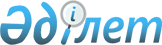 "2012-2014 жылдарға арналған Солтүстік Қазақстан облысының облыстық бюджеті туралы" Солтүстік Қазақстан облыстық мәслихаттың 2011 жылғы 8 желтоқсандағы N 40/1 шешіміне өзгерістер енгізу туралы
					
			Күшін жойған
			
			
		
					Солтүстік Қазақстан облысы мәслихатының 2012 жылғы 26 шілдедегі N 6/1 шешімі. Солтүстік Қазақстан облысының Әділет департаментінде 2012 жылғы 10 тамызда N 1810 тіркелді. Күші жойылды (Солтүстік Қазақстан облысы мәслихатының 2013 жылғы 10 сәуірдегі N 01.20/126 хаты)

      Ескерту. Күші жойылды (Солтүстік Қазақстан облысы мәслихатының 10.04.2013 N 01.20/126 хаты)      Қазақстан Республикасының 2008 жылғы 4 желтоқсандағы № 95-IV Бюджет кодексінің 106 және 108-баптары, «Қазақстан Республикасындағы жергілікті мемлекеттік басқару және өзін-өзі басқару туралы» Қазақстан Республикасының 2001 жылғы 23 қаңтардағы № 148 Заңының 6-бабы 1-тармағы 1) тармақшасына сәйкес, облыстық мәслихат ШЕШТІ:



      1. «2012-2014 жылдарға арналған Солтүстік Қазақстан облысының облыстық бюджеті туралы» облыстық мәслихаттың IV шақырылымы қырқыншы сессиясының 2011 жылғы 8 желтоқсандағы № 40/1 шешіміне (2012 жылғы 6 қаңтардағы № 1791 мемлекеттік тіркеу тізілімінде тіркелген, 2012 жылғы 14 қаңтардағы «Солтүстік Қазақстан», 2012 жылғы 14 қаңтардағы «Северный Казахстан» газеттерінде жарияланған) келесі өзгерістер енгізілсін:



      1-тармақ келесі редакцияда жазылсын:

      «1) кірістер – 88 174 740,1 мың теңге, соның ішінде мыналар бойынша:

      салықтық түсімдер – 10 203 006,5 мың теңге;

      салықтық емес түсімдер – 565 133,9 мың теңге;

      трансферттер түсімі – 77 406 599,7 мың теңге; 

      2) шығындар – 89 403 745 мың теңге; 

      3) таза бюджеттік кредиттеу – 2 028 300,1 мың теңге, соның ішінде:

      бюджеттік кредиттер – 2 788 766 мың теңге;

      бюджеттік кредиттерді өтеу – 760 465,9 мың теңге;

      4) қаржылық активтермен операциялар бойынша сальдо – 708 900 мың теңге, соның ішінде:

      қаржылық активтерді сатып алу – 709 500 мың теңге;

      мемлекеттің қаржы активтерін сатудан түсетін түсімдер – 600 мың теңге;

      5) бюджет тапшылығы – - 3 966 205 мың теңге; 

      6) бюджет тапшылығын қаржыландыру – 3 966 205 мың теңге.»; 



      11-тармақ келесі редакцияда жазылсын:

      «11. 2012 жылға арналған облыстық бюджетте аудандардың және Петропавл қаласының бюджеттеріне 3 053 325 мың теңге сомадағы нысаналы трансферттер және кредиттер көзделсін.

      Аталған сомаларды бөлу облыс әкімдігінің 2012-2014 жылдарға арналған облыстық бюджет туралы мәслихат шешімін іске асыру туралы қаулысымен айқындалады.»;



      12-тармақ келесі редакцияда жазылсын:

      «12. 2012 жылға арналған облыстың жергілікті атқарушы органының резерві 10 650 мың теңге сомада бекітілсін.»;



      көрсетілген шешімге 1-қосымша осы шешімге 1-қосымшаға сәйкес жаңа редакцияда жазылсын (қоса беріледі).



      2. Осы шешім 2012 жылғы 1 қаңтардан бастап қолданысқа енгізіледі.      Облыстық Мәслихат                          Облыстық Мәслихат

      VI сессиясының төрағасы                    хатшысы

      Б. Сәмиева                                 Қ. Едіресов

Облыстық мәслихаттың

2012 жылғы 26 шілдедегі № 6/1 шешіміне

1-қосымшаОблыстық мәслихаттың

2011 жылғы 8 желтоқсандағы № 40/1 шешіміне

1-қосымша 2012 жылға арналған Солтүстiк Қазақстан облыстық бюджет
					© 2012. Қазақстан Республикасы Әділет министрлігінің «Қазақстан Республикасының Заңнама және құқықтық ақпарат институты» ШЖҚ РМК
				СанатыСанатыСанатыСанатыСомасы, мың теңгеСыныбыСыныбыСыныбыСомасы, мың теңгеішкі сыныбыішкі сыныбыСомасы, мың теңгеАтауыСомасы, мың теңге123451) Кірістер88 174 740,11Салықтық түсімдер10 203 006,501Табыс салығы8 947 649,52Жеке табыс салығы8 947 649,505Тауарларға, жұмыстарға және қызметтерге салынатын iшкi салықтар1 255 3573Табиғи және басқа ресурстарды пайдаланғаны үшiн түсетiн түсiмдер1 255 3572Салықтық емес түсiмдер565 133,901Мемлекеттік меншіктен түсетін кірістер81 2211Мемлекеттік кәсіпорындардың таза кірісі бөлігінің түсімдері14 2805Мемлекет меншігіндегі мүлікті жалға беруден түсетін кірістер26 7006Бюджет қаражатын банк шоттарына орналастырғаны үшін сыйақылар1 1667Мемлекеттік бюджеттен берілген кредиттер бойынша сыйақылар39 075,402Мемлекеттік бюджеттен қаржыландырылатын мемлекеттік мекемелердің тауарларды (жұмыстарды, қызметтерді) өткізуінен түсетін түсімдер13 1031Мемлекеттік бюджеттен қаржыландырылатын мемлекеттік мекемелердің тауарларды (жұмыстарды, қызметтерді) өткізуінен түсетін түсімдер13 10304Мемлекеттік бюджеттен қаржыландырылатын, сондай-ақ Қазақстан Республикасы Ұлттық Банкінің бюджетінен (шығыстар сметасынан) ұсталатын және қаржыландырылатын мемлекеттік мекемелер салатын айыппұлдар, өсімпұлдар, санкциялар, өндіріп алулар459 484,01Мұнай секторы ұйымдарынан түсетін түсімдерді қоспағанда, мемлекеттік бюджеттен қаржыландырылатын, сондай-ақ Қазақстан Республикасы Ұлттық Банкінің бюджетінен (шығыстар сметасынан) ұсталатын және қаржыландырылатын мемлекеттік мекемелер салатын айыппұлдар, өсімпұлдар, санкциялар, өндіріп алулар459 484,006Басқа да салықтық емес түсiмдер11 325,51Басқа да салықтық емес түсiмдер11 325,54Трансферттердің түсімдері77 406 599,701Төмен тұрған мемлекеттiк басқару органдарынан алынатын трансферттер306 289,72Аудандық (қалалық) бюджеттерден трансферттер306 289,702Мемлекеттiк басқарудың жоғары тұрған органдарынан түсетiн трансферттер77 100 3101Республикалық бюджеттен түсетiн трансферттер77 100 310Функционалдық топФункционалдық топФункционалдық топФункционалдық топСомасы, мың

теңгеӘкімшіӘкімшіӘкімшіСомасы, мың

теңгеБағдарламаБағдарламаСомасы, мың

теңгеАтауыСомасы, мың

теңге123452) Шығындар89 403 7451Жалпы сипаттағы мемлекеттiк қызметтер914 406110Облыс мәслихатының аппараты39 435001Облыс мәслихатының қызметін қамтамасыз ету жөніндегі қызметтер 39 435120Облыс әкімінің аппараты472 211001Облыс әкімінің қызметін қамтамасыз ету жөніндегі қызметтер450 234004Мемлекеттік органның күрделі шығыстары16 559113Жергілікті бюджеттерден берілетін ағымдағы нысаналы трансферттер5 418257Облыстың қаржы басқармасы108 946001Жергілікті бюджетті атқару және коммуналдық меншікті басқару саласындағы мемлекеттік саясатты іске асыру жөніндегі қызметтер103 107009Жекешелендіру, коммуналдық меншікті басқару, жекешелендіруден кейінгі қызмет және осыған байланысты дауларды реттеу4 464013Мемлекеттік органның күрделі шығыстары1 375258Облыстың экономика және бюджеттік жоспарлау басқармасы118 976001Экономикалық саясатты, мемлекеттік жоспарлау жүйесін қалыптастыру мен дамыту және облысты басқару саласындағы мемлекеттік саясатты іске асыру жөніндегі қызметтер109 407005Мемлекеттік органның күрделі шығыстары9 569282Облыстың ревизиялық комиссиясы174 838001Облыстың ревизиялық комиссиясы қызметін қамтамасыз ету бойынша қызметтер147 103003Мемлекеттік органның күрделі шығыстары27 7352Қорғаныс86 485250Облыстың жұмылдыру дайындығы, азаматтық қорғаныс, апаттар мен зілзалалардың алдын алуды және жоюды ұйымдастыру басқармасы86 485001Жергілікті деңгейде жұмылдыру дайындығы, азаматтық қорғаныс, апаттар мен зілзалалардың алдын алуды және жоюды ұйымдастыру саласындағы мемлекеттік саясатты іске асыру жөніндегі қызметтер25 235003Жалпыға бірдей әскери міндетті атқару шеңберіндегі іс-шаралар19 195005Облыстық ауқымдағы жұмылдыру дайындығы және жұмылдыру42 0553Қоғамдық тәртіп, қауіпсіздік, құқықтық, сот, қылмыстық-атқару қызметі3 637 107252Облыстық бюджеттен қаржыландырылатын атқарушы ішкі істер органы3 637 107001Облыс аумағында қоғамдық тәртіпті және қауіпсіздікті сақтауды қамтамасыз ету саласындағы мемлекеттік саясатты іске асыру жөніндегі қызметтер 3 265 582003Қоғамдық тәртіпті қорғауға қатысатын азаматтарды көтермелеу1 111006Мемлекеттік органның күрделі шығыстары167 413008Республикалық бюджеттен берілетін ағымдағы нысаналы трансферттер есебiнен автомобиль жолдарының жұмыс істеуін қамтамасыз ету8 028013Белгілі тұратын жері және құжаттары жоқ адамдарды орналастыру қызметтері41 090014Әкімшілік тәртіппен тұтқындалған адамдарды ұстауды ұйымдастыру16 231015Қызмет жануарларын ұстауды ұйымдастыру58 230019Республикалық бюджеттен берілетін трансферттер есебінен көші-қон полициясының қосымша штаттық санын материалдық-техникалық жарақтандыру және ұстау74 308020Республикалық бюджеттен берілетін нысаналы трансферттер есебінен оралмандарды уақытша орналастыру орталығын және оралмандарды бейімдеу мен біріктіру орталығын материалдық-техникалық жарақтандыру және ұстау2 389021Республикалық бюджеттен берілетін нысаналы трансферттер есебінен режимдік стратегиялық объектілеріне қызмет көрсетуді жүзеге асыратын штат санын ұстау2 7254Бiлiм беру9 991 611,1252Облыстық бюджеттен қаржыландырылатын атқарушы ішкі істер органы40 265007Кадрлардың біліктілігін арттыру және оларды қайта даярлау40 265253Облыстың денсаулық сақтау басқармасы130 393003Кадрлардың біліктілігін арттыру және оларды қайта даярлау10 000043Техникалық және кәсіптік, орта білімнен кейінгі білім беру мекемелерінде мамандар даярлау67 607044Техникалық және кәсіптік, орта білімнен кейінгі білім беру бағдарламалары бойынша оқитындарға әлеуметтік қолдау көрсету52 786260Облыстың туризм, дене шынықтыру және спорт басқармасы 1 015 501,6006Балалар мен жасөспірімдерге спорт бойынша қосымша білім беру828 389,1007Мамандандырылған бiлiм беру ұйымдарында спорттағы дарынды балаларға жалпы бiлiм беру187 112,5261Облыстың білім басқармасы7 774 236001Жергілікті деңгейде білім беру саласындағы мемлекеттік саясатты іске асыру жөніндегі қызметтер92 628003Арнайы білім беру оқу бағдарламалары бойынша жалпы білім беру1 127 049,1004Облыстық мемлекеттік Білім беру мекемелерінде білім беру жүйесін ақпараттандыру55 126005Облыстық мемлекеттік білім беру мекемелер үшін оқулықтар мен оқу-әдiстемелiк кешендерді сатып алу және жеткізу18 709006Мамандандырылған білім беру ұйымдарында дарынды балаларға жалпы білім беру475 382,8007Облыстық ауқымда мектеп олимпиадаларын, мектептен тыс іс-шараларды және конкурстар өткізу112 179011Балалар мен жеткіншектердің психикалық денсаулығын зерттеу және халыққа психологиялық-медициналық-педагогикалық консультациялық көмек көрсету125 637013Мемлекеттік органның күрделі шығыстары840019Облыстық мемлекеттік білім беру мекемелеріне жұмыстағы жоғары көрсеткіштері үшін гранттарды табыс ету13 951024Техникалық және кәсіптік білім беру ұйымдарында мамандар даярлау2 391 899027Мектепке дейінгі білім беру ұйымдарында мемлекеттік білім беру тапсырыстарын іске асыруға аудандардың (облыстық маңызы бар қалалардың) бюджеттеріне берілетін ағымдағы нысаналы трансферттер1 267 031033Жетім баланы (жетім балаларды) және ата-аналарының қамқорынсыз қалған баланы (балаларды) күтіп-ұстауға асыраушыларына ай сайынғы ақшалай қаражат төлемдеріне аудандардың (облыстық маңызы бар қалалардың) бюджеттеріне республикалық бюджеттен берілетін ағымдағы нысаналы трансферттер176 000034Техникалық және кәсіптік білім беретін оқу орындарында оқу-өндірістік шеберханаларды, зертханаларды жаңарту және қайта жабдықтау125 000042Үйде оқытылатын мүгедек балаларды жабдықпен, бағдарламалық қамтыммен қамтамасыз етуге аудандардың (облыстық маңызы бар қалалардың) бюджеттеріне республикалық бюджеттен берілетін ағымдағы нысаналы трансферттер55 000045Республикалық бюджеттен аудандық бюджеттерге (облыстық маңызы бар қалаларға) мектеп мұғалімдеріне және мектепке дейінгі ұйымдардың тәрбиешілеріне біліктілік санаты үшін қосымша ақының көлемін ұлғайтуға берілетін ағымдағы нысаналы трансферттер461 702047Аудандардың бюджеттеріне (облыстық маңызы бар қалалардың) бюджеттеріне республикалық бюджеттен өндірістік оқытуды ұйымдастыру үшін техникалық және кәсіптік білім беретін ұйымдардың өндірістік оқыту шеберлеріне қосымша ақыны белгілеуге берілетін ағымдағы нысаналы трансферттер52 862048Аудандардың (облыстық маңызы бар қалалардың) бюджеттеріне негізгі орта және жалпы орта білім беретін мемлекеттік мекемелердегі физика, химия, биология кабинеттерін оқу жабдығымен жарақтандыруға берілетін ағымдағы нысаналы трансферттер192 559052Жұмыспен қамту – 2020 бағдарламасын іске асыру шеңберінде кадрлардың біліктілігін арттыру, даярлау және қайта даярлау528 059061Республикалық бюджеттен аудандардың (облыстық маңызы бар қалалардың) бюджеттеріне «Назарбаев зияткерлік мектептері» ДБҰ-ның оқу бағдарламалары бойынша біліктілікті арттырудан өткен мұғалімдерге еңбекақыны арттыруға берілетін нысаналы трансферттер21 196063Республикалық бюджеттен берілетін нысаналы трансферттер есебінен "Назарбаев зияткерлік мектептері" ДБҰ-ның оқу бағдарламалары бойынша біліктілікті арттырудан өткен мұғалімдерге еңбекақыны арттыру551067Ведомстволық бағыныстағы мемлекеттік мекемелерінің және ұйымдарының күрделі шығыстары131 701,1113Жергілікті бюджеттерден берілетін ағымдағы нысаналы трансферттер349 174271Облыстың құрылыс басқармасы1 031 215,5008Облыстық бюджеттен аудандардың (облыстық маңызы бар қалалардың) бюджеттеріне білім беру объектілерін салуға және реконструкциялауға берілетін нысаналы даму трансферттері274 037037Білім беру объектілерін салу және реконструкциялау757 178,55Денсаулық сақтау18 292 318253Облыстың денсаулық сақтау басқармасы16 275 761001Жергілікті деңгейде денсаулық сақтау саласындағы мемлекеттік саясатты іске асыру жөніндегі қызметтер97 663005Жергілікті денсаулық сақтау ұйымдары үшін қанды, оның құрамдарын және дәрілерді өндіру373 899006Ана мен баланы қорғау жөніндегі қызметтер131 593007Салауатты өмір салтын насихаттау83 067008Қазақстан Республикасына ЖИТС алдын алу және оған қарсы күрес жөніндегі іс-шараларды іске асыру23 473009Туберкулезден, жұқпалы аурулардан, жүйкесінің бұзылуынан және мінез-құлқының бұзылуынан, оның ішінде жүйкеге әсер ететін заттарды қолдануға байланысты зардап шегетін адамдарға медициналық көмек көрсету2 617 290010Республикалық бюджет қаражатынан көрсетілетін медициналық көмекті қоспағанда, халыққа амбулаторлық-емханалық көмек көрсету6 287 764011Жедел медициналық көмек көрсету және санитарлық авиация747 264012Қазақстан Республикасының «Саламатты Қазақстан» Денсаулық сақтауды дамытудың 2011-2013 жылдарға арналған мемлекеттік бағдарламасы шеңберінде бас бостандығынан айыру орындарында жазасын өтеп жатқан және босатылған адамдардың арасында АИТВ-жұқпасының алдын алуға арналған әлеуметтік бағдарламаларды іске асыру2 623013Патологоанатомиялық союды жүргізу43 668014Халықтың жекелеген санаттарын амбулаториялық деңгейде дәрілік заттармен және мамандандырылған балалар және емдік тамақ өнімдерімен қамтамасыз ету787 174016Азаматтарды елді мекен шегінен тыс жерлерде емделуге тегін және жеңілдетілген жол жүрумен қамтамасыз ету15 000017Шолғыншы эпидемиологиялық қадағалау жүргізу үшін тест-жүйелерін сатып алу959018Денсаулық сақтау саласындағы ақпараттық талдамалық қызметі30 639019Туберкулезбен ауыратындарды туберкулез ауруларына қарсы препараттармен қамтамасыз ету131 089020Диабет ауруларын диабетке қарсы препараттарымен қамтамасыз ету415 084021Онкологиялық ауруларды химиялық препараттармен қамтамасыз ету82 736022Бүйрек функциясының созылмалы жеткіліксіздігі, аутоиммунды, орфандық аурулармен ауыратын, иммунитеті жеткіліксіз науқастарды, сондай-ақ бүйрегі транспланттаудан кейінгі науқастарды дәрілік заттармен қамтамасыз ету233 024026Гемофилиямен ауыратындарды емдеу кезінде қанның ұюы факторларымен қамтамасыз ету379 065027Халыққа иммунды алдын алу жүргізу үшін вакциналарды және басқа иммундық-биологиялық препараттарды орталықтандырылған сатып алу579 894029Облыстық арнайы медициналық жабдықтау базалары29 498030Мемлекеттік денсаулық сақтау органдарының күрделі шығыстары3 094033Денсаулық сақтаудың медициналық ұйымдарының күрделі шығыстары1 288 170036Жіті миокард инфаркт сырқаттарын тромболитикалық препараттармен қамтамасыз ету17 758045Азаматтардың жекелеген санаттарын амбулаторлық емдеу деңгейінде жеңілдікті жағдайларда дәрілік заттармен қамтамасыз ету198 492046Ақысыз медициналық көмектің кепілдендірілген көлемі шеңберінде онкологиялық аурулармен ауыратындарға медициналық көмек көрсету1 675 781271Облыстың құрылыс басқармасы2 016 557038Денсаулық сақтау объектілерін салу және реконструкциялау2 016 5576Әлеуметтiк көмек және әлеуметтiк қамсыздандыру3 271 893256Облыстың жұмыспен қамтуды үйлестіру және әлеуметтік бағдарламалар басқармасы2 489 320001Жергілікті деңгейде облыстың жұмыспен қамтуды қамтамасыз ету және үшін әлеуметтік бағдарламаларды іске асыру саласындағы мемлекеттік саясатты іске асыру жөніндегі қызметтер86 482002Жалпы үлгідегі медициналық-әлеуметтік мекемелерде (ұйымдарда) қарттар мен мүгедектерге арнаулы әлеуметтік қызметтер көрсету350 425003Мүгедектерге әлеуметтік қолдау көрсету153 727007Мемлекеттік органның күрделі шығыстары2 220012Тірек-қозғалу аппаратының қызметі бұзылған балаларға арналған мемлекеттік медициналық-әлеуметтік мекемелерде (ұйымдарда) мүгедек балалар үшін арнаулы әлеуметтік қызметтер көрсету45 245013Психоневрологиялық медициналық-әлеуметтік мекемелерде (ұйымдарда) психоневрологиялық аурулармен ауыратын мүгедектер үшін арнаулы әлеуметтік қызметтер көрсету806 831014Оңалту орталықтарында қарттарға, мүгедектерге, оның ішінде мүгедек балаларға арнаулы әлеуметтік қызметтер көрсету30 510015Психоневрологиялық медициналық-

әлеуметтік мекемелерде (ұйымдарда) жүйкесі бұзылған мүгедек балалар үшін арнаулы әлеуметтік қызметтер көрсету188 785017Аудандардың (облыстық маңызы бар қалалардың) бюджеттеріне арнаулы әлеуметтік қызметтер стандарттарын енгізуге берілетін ағымдағы нысаналы трансферттер23 594018Республикалық бюджеттен берілетін нысаналы трансферттер есебiнен үкіметтік емес секторда мемлекеттік әлеуметтік тапсырысты орналастыру3 524037Жұмыспен қамту-2020 бағдарламасының іс-шараларын іске асыруға республикалық бюджеттен аудандардың (облыстық маңызы бар қалалардың) бюджеттеріне берілетін нысаналы ағымдағы трансферттері457 987067Ведомстволық бағыныстағы мемлекеттік мекемелерінің және ұйымдарының күрделі шығыстары38 590113Жергілікті бюджеттерден берілетін ағымдағы нысаналы трансферттер301 400261Облыстың білім басқармасы760 663015Жетiм балаларды, ата-анасының қамқорлығынсыз қалған балаларды әлеуметтік қамсыздандыру723 903037Әлеуметтік сауықтандыру36 760265Облыстың кәсіпкерлік және өнеркәсіп басқармасы21 910018Жұмыспен қамту - 2020 бағдарламасына қатысушыларды кәсіпкерлікке оқыту21 9107Тұрғын үй-коммуналдық шаруашылық8 287 557253Облыстың денсаулық сақтау басқармасы39 556047Жұмыспен қамту - 2020 бағдарламасы бойынша ауылдық елді мекендерді дамыту шеңберінде объектілерді жөндеу39 556256Облыстың жұмыспен қамтуды үйлестіру және әлеуметтік бағдарламалар басқармасы70 009041Аудандардың (облыстық маңызы бар қалалардың) бюджеттеріне республикалық бюджеттен берілетін тұрғын үй көмегін беруге арналған ағымдағы нысаналы трансферттер35 187043Жұмыспен қамту - 2020 бағдарламасы бойынша ауылдық елді мекендерді дамыту щеңберінде объектілерді жөндеу34 822261Облыстың білім басқармасы206 384062Аудандардың (облыстық маңызы бар қалалардың) бюджеттеріне Жұмыспен қамту 2020 бағдарламасы шеңберінде елді мекендерді дамытуға берілетін ағымдағы нысаналы трансферттер206 384262Облыстың мәдениет басқармасы164 700015Аудандардың (облыстық маңызы бар қалалардың) бюджеттеріне Жұмыспен қамту 2020 бағдарламасы шеңберінде елді мекендерді дамытуға берілетін ағымдағы нысаналы трансферттер164 700271Облыстың құрылыс басқармасы6 367 515014Аудандардың (облыстық маңызы бар қалалардың) бюджеттеріне мемлекеттік коммуналдық тұрғын үй қорының тұрғын үйлерін жобалауға, салуға және (немесе) сатып алуға республикалық бюджеттен берілетін нысаналы даму трансферттері1 688 000024Аудандардың (облыстық маңызы бар қалалардың) бюджеттеріне мемлекеттік коммуналдық тұрғын үй қорының тұрғын үйлерін жобалауға, салуға және (немесе) сатып алуға облыстық бюджеттен берілетін нысаналы даму трансферттері379 553027Аудандардың (облыстық маңызы бар қалалардың) бюджеттеріне инженерлік-коммуникациялық инфрақұрылымды жобалауға, дамытуға, жайластыруға және (немесе) сатып алуға республикалық бюджеттен берілетін нысаналы даму трансферттері1 290 000030Коммуналдық шаруашылық объектілерін дамыту25 000031Аудандардың (облыстық маңызы бар қалалардың) бюджеттеріне инженерлік-коммуникациялық инфрақұрылымды жобалауға, дамытуға, жайластыруға және (немесе) сатып алуға облыстық бюджеттен берілетін нысаналы даму трансферттері100 000058Аудандардың (облыстық маңызы бар қалалардың) бюджеттеріне елді мекендерді сумен жабдықтау жүйесін дамытуға республикалық бюджеттен берілетін нысаналы даму трансферттері1 646 008059Аудандардың (облыстық маңызы бар қалалардың) бюджеттеріне елді мекендерді сумен жабдықтау жүйесін дамытуға облыстық бюджеттен берілетін нысаналы даму трансферттері151 331072Аудандардың (республикалық маңызы бар қалалардың) бюджеттеріне Жұмыспен қамту 2020 бағдарламасы шеңберінде тұрғын жай салу және (немесе) сатып алу және инженерлік-коммуникациялық инфрақұрылымды дамыту және (немесе) сатып алуға алуға берілетін нысаналы даму трансферттері1 037 623074Аудандардың (республикалық маңызы бар қалалардың) бюджеттеріне Жұмыспен қамту 2020 бағдарламасының екінші бағыты шеңберінде жетіспейтін инженерлік-коммуникациялық инфрақұрылымды дамытуға және жайластыруға берілетін нысаналы даму трансферттері50 000279Облыстың Энергетика және тұрғын үй-коммуналдық шаруашылық басқармасы1 439 393001Жергілікті деңгейде тұрғын үй-коммуналдық шаруашылық саласындағы мемлекеттік саясатты іске асыру жөніндегі қызметтер38 797005Мемлекеттік органның күрделі шығыстары1 798010Аудандардың (облыстық маңызы бар қалалардың) бюджеттеріне сумен жабдықтауға және су бұру жүйелерін дамытуға республикалық бюджеттен берілетін нысаналы даму трансферттері452 185012Аудандардың (облыстық маңызы бар қалалардың) бюджеттеріне сумен жабдықтауға және су бұру жүйелерін дамытуға облыстық бюджеттен берілетін нысаналы даму трансферттері141 741014Аудандар (облыстық маңызы бар қалалар) бюджеттеріне коммуналдық шаруашылықты дамытуға арналған нысаналы трансферттер236 241042Аудандардың (республикалық маңызы бар қалалардың) бюджеттеріне Жұмыспен қамту 2020 бағдарламасы шеңберінде елді мекендерді дамытуға берілетін ағымдағы нысаналы трансферттер15 000113Жергілікті бюджеттерден берілетін ағымдағы нысаналы трансферттер349 570114Жергілікті бюджеттерден берілетін нысаналы даму трансферттері204 0618Мәдениет, спорт, туризм және ақпараттық кеңістiк2 241 207,4259Облыстың мұрағаттар және құжаттама басқармасы222 007001Жергілікті деңгейде мұрағат ісін басқару жөніндегі мемлекеттік саясатты іске асыру жөніндегі қызметтер16 335002Мұрағат қорының сақталуын қамтамасыз ету168 124,8005Мемлекеттік органның күрделі шығыстары5 903032Ведомстволық бағыныстағы мемлекеттік мекемелерінің және ұйымдарының күрделі шығыстары31 644,2260Облыстың туризм, дене шынықтыру және спорт басқармасы620 999,4001Жергілікті деңгейде туризм, дене шынықтыру және спорт саласындағы мемлекеттік саясатты іске асыру жөніндегі қызметтер33 743003Облыстық деңгейінде спорт жарыстарын өткізу67 364004Әртүрлi спорт түрлерi бойынша облыстық құрама командаларының мүшелерiн дайындау және олардың республикалық және халықаралық спорт жарыстарына қатысуы397 294010Мемлекеттік органның күрделі шығыстары688013Туристік қызметті реттеу4 210032Ведомстволық бағыныстағы мемлекеттік мекемелерінің және ұйымдарының күрделі шығыстары117 700,4262Облыстың мәдениет басқармасы810 896001Жергiлiктi деңгейде мәдениет саласындағы мемлекеттік саясатты іске асыру жөніндегі қызметтер34 562003Мәдени-демалыс жұмысын қолдау59 696,3005Тарихи-мәдени мұралардың сақталуын және олардың қол жетімді болуын қамтамасыз ету152 157007Театр және музыка өнерін қолдау410 676,2008Облыстық кітапханалардың жұмыс істеуін қамтамасыз ету93 586,3011Мемлекеттік органның күрделі шығыстары6 292032Ведомстволық бағыныстағы мемлекеттік мекемелерінің және ұйымдарының күрделі шығыстары33 926,2113Жергілікті бюджеттерден берілетін ағымдағы нысаналы трансферттер 20 000263Облыстың ішкі саясат басқармасы408 992001Жергілікті деңгейде мемлекеттік, ішкі саясатты іске асыру жөніндегі қызметтер84 156003Жастар саясаты саласында өңірлік бағдарламаларды іске асыру15 076007Мемлекеттік ақпараттық саясат жүргізу жөніндегі қызметтер309 760264Облыстың тілдерді дамыту басқармасы69 600001Жергілікті деңгейде тілдерді дамыту саласындағы мемлекеттік саясатты іске асыру жөніндегі қызметтер30 032002Мемлекеттiк тiлдi және Қазақстан халықтарының басқа да тiлдерін дамыту38 663003Мемлекеттік органның күрделі шығыстары805032Ведомстволық бағыныстағы мемлекеттік мекемелерінің және ұйымдарының күрделі шығыстары100271Облыстың құрылыс басқармасы108 713016Мәдениет объектілерін дамыту19 085017Cпорт және туризм объектілерін дамыту89 62810Ауыл, су, орман, балық шаруашылығы, ерекше қорғалатын табиғи аумақтар, қоршаған ортаны және жануарлар дүниесін қорғау, жер қатынастары9 839 654251Облыстың жер қатынастары басқармасы84 608001Облыс аумағында жер қатынастарын реттеу саласындағы мемлекеттік саясатты іске асыру жөніндегі қызметтер34 678010Мемлекеттік органның күрделі шығыстары2 930113Жергілікті бюджеттерден берілетін ағымдағы нысаналы трансферттер 47 000254Облыстың табиғи ресурстар және табиғат пайдалануды реттеу басқармасы659 441001Жергілікті деңгейде қоршаған ортаны қорғау саласындағы мемлекеттік саясатты іске асыру жөніндегі қызметтер62 258002Су қорғау аймақтары мен су объектiлерi белдеулерiн белгiлеу19 000005Ормандарды сақтау, қорғау, молайту және орман өсiру500 616,9006Жануарлар дүниесін қорғау15 362008Қоршаған ортаны қорғау бойынша іс-шаралар5 200013Мемлекеттік органның күрделі шығыстары3 345032Ведомстволық бағыныстағы мемлекеттік мекемелерінің және ұйымдарының күрделі шығыстары53 659,1255Облыстың ауыл шаруашылығы басқармасы7 438 360001Жергілікті деңгейде ауыл шаруашылығы саласындағы мемлекеттік саясатты іске асыру жөніндегі қызметтер101 066002Тұқым шаруашылығын қолдау386 708003Мемлекеттік органның күрделі шығыстары5 332010Асыл тұқымды мал шаруашылығын мемлекеттік қолдау625 453011Өндірілетін ауыл шаруашылығы дақылдарының шығындылығы мен сапасын арттыруды мемлекеттік қолдау1 407 669013Мал шаруашылығы өнімдерінің өнімділігін және сапасын арттыруды субсидиялау1 394 061018Пестицидтерді (улы химикаттарды) залалсыздандыру3 363020Көктемгі егіс және егін жинау жұмыстарын жүргізу үшін қажетті жанар-жағар май және басқа да тауар-материалдық құндылықтарының құнын арзандату3 046 512026Аудандар (облыстық маңызы бар қалалар) бюджеттеріне эпизоотияға қарсы іс-шаралар жүргізуге берілетін ағымдағы нысаналы трансферттер144 030028Уақытша сақтау пункттеріне дейін ветеринариялық препараттарды тасымалдау жөніндегі қызметтер 1 755031Ауыл шаруашылығы жануарларын бірдейлендіруді жүргізу үшін ветеринариялық мақсаттағы бұйымдар мен атрибуттарды, жануарға арналған ветеринариялық паспортты орталықтандырып сатып алу және оларды аудандардың (облыстық маңызы бар қалалардың) жергілікті атқарушы органдарына тасымалдау (жеткізу)65 017038Жануарлар ауруларының диагностикасы, жануарларды алдын алу, емдеу, өңдеу үшін қолданылатын ветеринариялық және зоогигиеналық мақсаттағы атрибуттарды және бұйымдарды сатып алу, сақтау және тасымалдау58 295099Аудандардың (облыстық маңызы бар қалалардың) бюджеттеріне әлеуметтік қолдау шараларын іске асыру үшін берілетін ағымдағы нысаналы трансферттер87 099114Жергілікті бюджеттерден берілетін нысаналы даму трансферттері112 000265Облыстың кәсіпкерлік және өнеркәсіп басқармасы623 384036Республикалық бюджеттен берілетін трансферттер есебінен азық-түлік тауарларының өңірлік тұрақтандыру қорларын қалыптастыру 623 384279Облыстың Энергетика және тұрғын үй-коммуналдық шаруашылық басқармасы1 033 861032Ауыз сумен жабдықтаудың баламасыз көздерi болып табылатын сумен жабдықтаудың аса маңызды топтық жүйелерiнен ауыз су беру жөніндегі қызметтердің құнын субсидиялау1 033 86111Өнеркәсіп, сәулет, қала құрылысы және құрылыс қызметі523 737271Облыстың құрылыс басқармасы502 164001Жергілікті деңгейде құрылыс саласындағы мемлекеттік саясатты іске асыру жөніндегі қызметтер45 030114Жергілікті бюджеттерден берілетін нысаналы даму трансферттері457 134272Облыстың сәулет және қала құрылысы басқармасы21 573001Жергілікті деңгейде сәулет және қала құрылысы саласындағы мемлекеттік саясатты іске асыру жөніндегі қызметтер20 516004Мемлекеттік органның күрделі шығыстары1 05712Көлiк және коммуникация2 890 089268Облыстың жолаушылар көлігі және автомобиль жолдары басқармасы2 890 089001Жергілікті деңгейде көлік және коммуникация саласындағы мемлекеттік саясатты іске асыру жөніндегі қызметтер48 944002Көлік инфрақұрылымын дамыту1 092 486003Автомобиль жолдарының жұмыс істеуін қамтамасыз ету1 715 659005Әлеуметтiк маңызы бар ауданаралық (қалааралық) қатынастар бойынша жолаушылар тасымалын субсидиялау24 000113Жергілікті бюджеттерден берілетін ағымдағы нысаналы трансферттер9 00013Басқалар2 065 592,1257Облыстың қаржы басқармасы10 650012Облыстық жергілікті атқарушы органының резервi10 650258Облыстың экономика және бюджеттік жоспарлау басқармасы59 704003Жергілікті бюджеттік инвестициялық жобалардың және концессиялық жобалардың техника-экономикалық негіздемесін әзірлеу немесе түзету және оған сараптама жүргізу, концессиялық жобаларды консультациялық сүйемелдеу13 818,1020Өңірлерді дамыту» Бағдарламасы шеңберінде өңірлерді экономикалық дамытуға жәрдемдесу бойынша шараларды іске асыруға аудандар бюджеттеріне республикалық бюджеттен ағымдағы нысаналы трансферттер45 886265Облыстың кәсіпкерлік және өнеркәсіп басқармасы585 711001Жергілікті деңгейде кәсіпкерлікті және өнеркәсіпті дамыту саласындағы мемлекеттік саясатты іске асыру жөніндегі қызметтер58 992002Мемлекеттік органның күрделі шығыстары1 569007Индустриялық-инновациялық даму стратегиясын іске асыру11 072011Кәсіпкерлік қызметті қолдау8 711014«Бизнестің жол картасы - 2020» бағдарламасы шеңберінде кредиттер бойынша проценттік ставкаларды субсидиялау448 000015«Бизнестің жол картасы - 2020» бағдарламасы шеңберінде шағын және орта бизнеске кредиттерді ішінара кепілдендіру26 482016«Бизнестің 2020 жылға дейінгі жол картасы» бағдарламасы шеңберінде бизнес жүргізуді сервистік қолдау30 885279Облыстың Энергетика және тұрғын үй-коммуналдық шаруашылық басқармасы1 409 527024«Бизнестің жол картасы - 2020» бағдарламасы шеңберінде индустриялық инфрақұрылымды дамыту449 527035Аудандық (облыстық маңызы бар қалалар) бюджеттеріне «Өңірлерді дамыту» бағдарламасы шеңберінде инженерлік инфрақұрылымын дамыту үшін берілетін нысаналы даму трансферттері960 00014Борышқа қызмет көрсету90,8257Облыстың қаржы басқармасы90,8016Жергiлiктi атқарушы органдардың республикалық бюджеттен қарыздар бойынша сыйақылар мен өзге де төлемдердi төлеу бойынша борышына қызмет көрсету90,815Трансферттер27 361 997,6257Облыстың қаржы басқармасы27 361 997,6007Субвенциялар25 166 095011Пайдаланылмаған (толық пайдаланылмаған) нысаналы трансферттерді қайтару1 444 636,6024Мемлекеттік органдардың функцияларын мемлекеттік басқарудың төмен тұрған деңгейлерінен жоғарғы деңгейлерге беруге байланысты жоғары тұрған бюджеттерге берілетін ағымдағы нысаналы трансферттер651 266029Облыстық бюджеттерге, Астана және Алматы қалаларының бюджеттеріне әкiмшiлiк-аумақтық бiрлiктiң саяси, экономикалық және әлеуметтiк тұрақтылығына, адамдардың өмiрi мен денсаулығына қатер төндiретiн табиғи және техногендік сипаттағы төтенше жағдайлар туындаған жағдайда жалпы республикалық немесе халықаралық маңызы бар іс-шаралар жүргізуге берілетін ағымдағы нысаналы трансферттер100 0003) Таза бюджеттік кредиттеу2 028 300,1Бюджеттік кредиттер2 788 7667Тұрғын үй-коммуналдық шаруашылық1 251 906271Облыстың құрылыс басқармасы1 251 906009Аудандардың (облыстық маңызы бар қалалардың) бюджеттеріне тұрғын үй жобалауға, салуға және (немесе) сатып алуға кредит беру1 251 90610Ауыл, су, орман, балық шаруашылығы, ерекше қорғалатын табиғи аумақтар, қоршаған ортаны және жануарлар дүниесін қорғау, жер қатынастары436 860255Облыстың ауыл шаруашылығы басқармасы436 860025Мамандарын әлеуметтік қолдау шараларын іске асыру үшін жергілікті атқарушы органдарға берілетін бюджеттік кредиттер436 86013Басқалар1 100 000265Облыстың кәсіпкерлік және өнеркәсіп басқармасы600 000009Жұмыспен қамту -2020 бағдарламасы шеңберінде ауылдағы кәсіпкерліктің дамуына ықпал ету үшін бюджеттік кредиттер беру600 000279Облыстың Энергетика және тұрғын үй-коммуналдық шаруашылық басқармасы500 000034Аудандардың (облыстық маңызы бар қалалардың) бюджеттерiн кондоминиум объектілерінің жалпы мүлкіне жөндеу жүргізуге кредит беру500 000СанатыСанатыСанатыСанатыСомасы, мың теңгеСыныбыСыныбыСыныбыСомасы, мың теңгеішкі сыныбыішкі сыныбыСомасы, мың теңгеАтауыСомасы, мың теңге5Бюджеттік кредиттерді өтеу760 465,901Бюджеттік кредиттерді өтеу760 465,91Мемлекеттік бюджеттен берілген кредиттерді өтеу742 6582Аудандар (облыстық маңызы бар қалалар) бюджеттерінен облыстық бюджеттен берілген пайдаланылмаған бюджет кредиттерін қайтару17 807,9Функционалдық топФункционалдық топФункционалдық топФункционалдық топСомасы, мың теңгеӘкімшіӘкімшіӘкімшіСомасы, мың теңгеБағдарламаБағдарламаСомасы, мың теңгеАтауыСомасы, мың теңге4) Қаржылық активтермен операциялар бойынша сальдо708 900Қаржылық активтерді сатып алу709 50013Басқалар709 500255Облыстың қаржы басқармасы350 000065Заңды тұлғалардың жарғылық капиталын қалыптастыру және (немесе) ұлғайту350 000257Облыстың қаржы басқармасы40 000005Заңды тұлғалардың жарғылық капиталын қалыптастыру және (немесе) ұлғайту40 000265Облыстың кәсіпкерлік және өнеркәсіп басқармасы7 000065Заңды тұлғалардың жарғылық капиталын қалыптастыру және (немесе) ұлғайту7 000279Облыстың Энергетика және тұрғын үй-коммуналдық шаруашылық басқармасы312 500033Мамандандырылған өңірлік ұйымдарының жарғылық капиталдарын ұлғайту312 500СанатыСанатыСанатыСанатыСомасы, мың теңгеСыныбыСыныбыСыныбыСомасы, мың теңгеішкі сыныбыішкі сыныбыСомасы, мың теңгеАтауыСомасы, мың теңге6Мемлекеттің қаржы активтерін сатудан түсетін түсімдер60001Мемлекеттің қаржы активтерін сатудан түсетін түсімдер6001Қаржы активтерін ел ішінде сатудан түсетін түсімдер6005) Бюджет тапшылығы (профицитi)-3 966 2056) Бюджеттің тапшылығын қаржыландыру3 966 205(профицитті пайдалану)7Қарыздар түсімі2 636 86001Мемлекеттік ішкі қарыздар 2 636 8602Қарыз алу келісім-шарттары2 636 86016Қарыздарды өтеу329 679,9257Облыстың қаржы басқармасы329 679,9015Жергілікті атқарушы органның жоғары тұрған бюджет алдындағы борышын өтеу311 872018Республикалық бюджеттен берілген пайдаланылмаған бюджеттік кредиттерді қайтару17 807,9СанатыСанатыСанатыСанатыСомасы, мың теңгеСыныбыСыныбыСыныбыСомасы, мың теңгеішкі сыныбыішкі сыныбыСомасы, мың теңгеАтауыСомасы, мың теңге8Бюджет қаражаттарының пайдаланылатын қалдықтары1 659 024,901Бюджет қаражаты қалдықтары1 659 024,91Бюджет қаражатының бос қалдықтары1 659 024,9